Publicado en Málaga el 29/04/2022 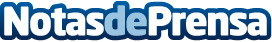 Las camisetas oficiales del Rayo Vallecano disponibles en GoalkersEl Rayo Vallecano de Madrid, situado en el sur de la capital de España, fue fundado el 29 de mayo de 1924. Para la zona del sur, el equipo es más que eso, es la identidad de uno de los barrios más humildes y trabajadores de la ciudad de Madrid. Resume los valores del significado del distritoDatos de contacto:8PECADOS AGENCIA MARKETING ONLINE951650484Nota de prensa publicada en: https://www.notasdeprensa.es/las-camisetas-oficiales-del-rayo-vallecano Categorias: Moda Fútbol Andalucia Consumo http://www.notasdeprensa.es